01-148 АЛ-30(131) Л21 пожарная автолестница длиной 30.2 м (с доп. 32.2) с гидроприводом на шасси ЗиЛ-131 6х6, , нагрузка до 325 кг, вылет 16 м, боевой расчет 3 (доп. на платформе 2), полная масса 10.3 тн, ЗиЛ-131 150 лс, 80 км/час, ТМЗ г. Торжок 1970-83 г.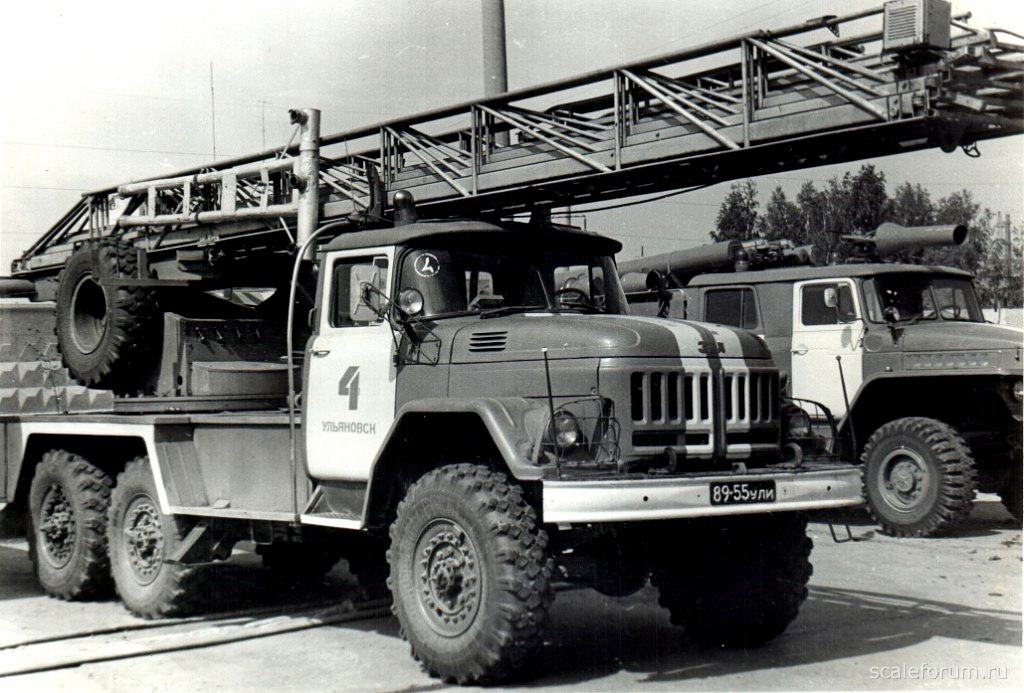  Автолестница АЛ-30(131) мод. Л21 предназначена для подъёма личного состава и пожарно-технического вооружения на этажи здания, для спасения и эвакуации людей, тушения пожаров с применением пожарных водяных стволов и пенных генераторов, а также выполнения специальных работ в области применения с 3 по 9 этажи жилых зданий. При сдвинутых коленах лестница может использоваться в качестве подъёмного крана. Опытный образец изготовлен в 1968 году. Государственные испытания завершили тогда же, а первые 26 серийных АЛ-30 (131) Л21 увидели свет в 1970-м. Серийное производство велось с 1970 по середину 1983 года, а далее завод перешел на выпуск модели ПМ-506. Суммарный тираж в этот период составил примерно 1700 экземпляров. Разработка: Авторство проекта принадлежит Особому конструкторскому бюро «Пожарная техника» из Прилук под руководством ведущего конструктора Ю. А.  Курчакова.  Рабочие чертежи автолестницы разработаны  конструкторским бюро  противопожарной техники торжокского производственного объединения «Противопожарная  техника».Серийный выпуск — с 1970 г.Изготовитель: Торжокский машиностроительный завод Министерства строительного,  дорожного  и  коммунального машиностроения, далее -  Торжокское производственное объединение «Противопожарная техника» ВПО «Союзпожмаш» Министерства строительного, дорожного и коммунального машиностроения.Оптовая цена автолестницы - 22 650  руб.  по  прейскуранту № 24-02 1971 г., поз. 1-002.Тактико-техническая характеристика пожарных автолестницПоказателиАЛ-18 (52)мод. Л2АЛ-30(157К)мод. Л20АЛ-30 (131)мод. Л21АЛ-30 (131)мод. Л22АЛ-45 (200)мод. ЛДАЛ-45 (257)мод. ПМ-109Тип шассиГАЗ-52ЗиЛ-157КЗиЛ-131ЗиЛ-131МАЗ-200КрАЗ-257Число мест боевого расчета255553Габаритные размеры, мм:длина798096409800980010 15010 640ширина222023002500250026602740высота267030003160316034003400Масса с полной нагрузкой, кг4860935010 30010 50013 35018 230Наименьший радиус поворота, м8,911,210,210,211,312,8Максимальная скорость, км/ч806580806570Мощность двигателя, кВт (л. с.)55 (75)80 (109)110 (150)110 (150)88 (120)177 (240)Контрольный расход топлива на 100 км, л 214240404236Запас хода по топливу, км400250400400500900Емкость топливного бака, л90110170170220165Длина полностью выдвинутой лестницы, мДлина полностью выдвинутой лестницы, мДлина полностью выдвинутой лестницы, мДлина полностью выдвинутой лестницы, мДлина полностью выдвинутой лестницы, мДлина полностью выдвинутой лестницы, мДлина полностью выдвинутой лестницы, мбез дополнительного колена1830,230,230,242,345с дополнительным коленом2032,232,232,2–47Максимальный угол поворота колен вокруг вертикальной оси - не ограниченМаксимальный угол поворота колен вокруг вертикальной оси - не ограниченМаксимальный угол поворота колен вокруг вертикальной оси - не ограниченМаксимальный угол поворота колен вокруг вертикальной оси - не ограниченМаксимальный угол поворота колен вокруг вертикальной оси - не ограниченМаксимальный угол поворота колен вокруг вертикальной оси - не ограниченМаксимальный угол поворота колен вокруг вертикальной оси - не ограниченВремя выполнения маневров лестницы, с:Время выполнения маневров лестницы, с:Время выполнения маневров лестницы, с:Время выполнения маневров лестницы, с:Время выполнения маневров лестницы, с:Время выполнения маневров лестницы, с:Время выполнения маневров лестницы, с:подъем колен на 75°2030 ±330±330+3-45выдвигание колен на полную длину2030±330±330±36545поворот колен на 90° вправо, влево1515±315±3––одновременный подъем на 75°полное выдвигание колен и поворот на 90°–555555–120Максимально допустимая нагрузка на вершину колен свободностоящей лестницы (без доп. колена) кг, при угле подъема:Максимально допустимая нагрузка на вершину колен свободностоящей лестницы (без доп. колена) кг, при угле подъема:Максимально допустимая нагрузка на вершину колен свободностоящей лестницы (без доп. колена) кг, при угле подъема:Максимально допустимая нагрузка на вершину колен свободностоящей лестницы (без доп. колена) кг, при угле подъема:Максимально допустимая нагрузка на вершину колен свободностоящей лестницы (без доп. колена) кг, при угле подъема:Максимально допустимая нагрузка на вершину колен свободностоящей лестницы (без доп. колена) кг, при угле подъема:Максимально допустимая нагрузка на вершину колен свободностоящей лестницы (без доп. колена) кг, при угле подъема:75°300325325325--свыше 60°140200200200––Грузоподъемность лифта, кг–––180180